Nothing but B&W                                            Journal Challenge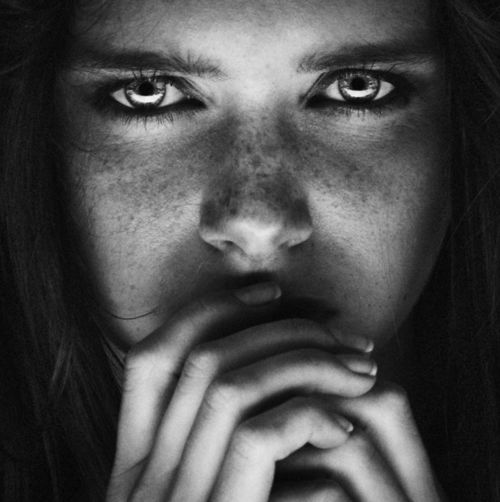 This is an open subject challenge.  The only requirement is to shoot in Black & White, not to convert to B&W in Photoshop later. On a DSLR to change to B&W (Monochromatic), use the directions below.   If you are using your photo, change the camera function to B&W (Mono, Tonal or Noir)   *Remember to try vertical format too!Take at least 5 different B&W shots for your journal.  Journal prompt:  How did you approach this challenge?  Did you stick with one theme or try others?  Why?  How was it shooting in B&W?  How did it impact your photos?Change your Picture style to Monochrome*This method will automatically take pictures in black and white. You won’t be able to change it back to color.Rotate the mode dial to P, Tv, Av or M. Program mode (P) is most similar to Auto mode.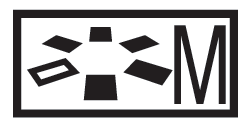 Press the down arrow and a list of ‘Picture Styles’ will appear.From this list select Monochrome then pressSETChange the Ambience Selection to B/W*This method will automatically take pictures in black and white. You won’t be able to change it back to color.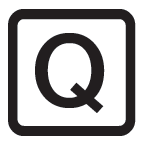 Rotate the mode dial to CA, Portrait, Landscape, Sports or Night Portrait.Press the Q button and then the Up/Down arrows to highlight ‘Standard Setting’.Then use the Left/Right arrows to select MonochromePress the Down arrow to select the ‘Effect’ bar and then the Left/Right arrows again to select B/W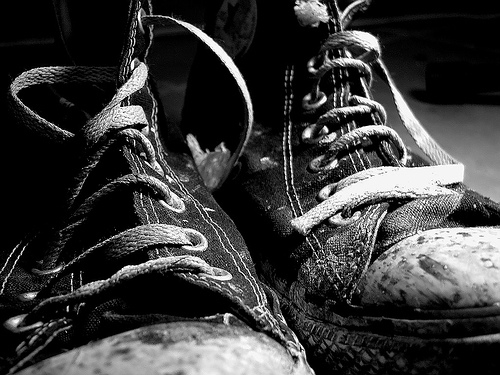 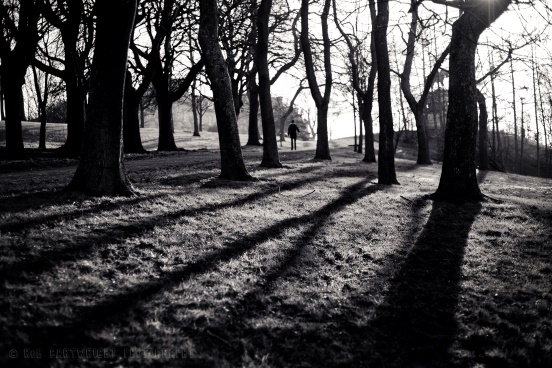 Themes/Ideas to Shoot: *Landscapes *People*Still Life*Cityscapes 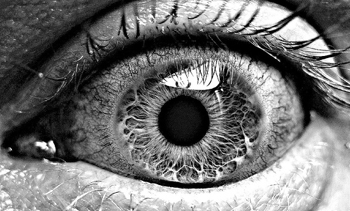 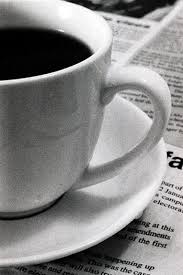 